                      „Kot” – praca plastyczno-techniczna, będą potrzebne dwa koła czarne lub brązowe , małe i duże , dwa trójkąty o pasek ,a ogonek , paseczki na wąsiki. Dziecko nakleja koła na kartkę, małe to głowa, doklejenie oczu, wąsów z włóczki, nosa. Można  pomóc dziecku przymocować patyczki do sylwet kotów tak, aby powstały kukiełki, które można wykorzystać do zabawy lub teatrzyku.Można wykonać też inne kotki 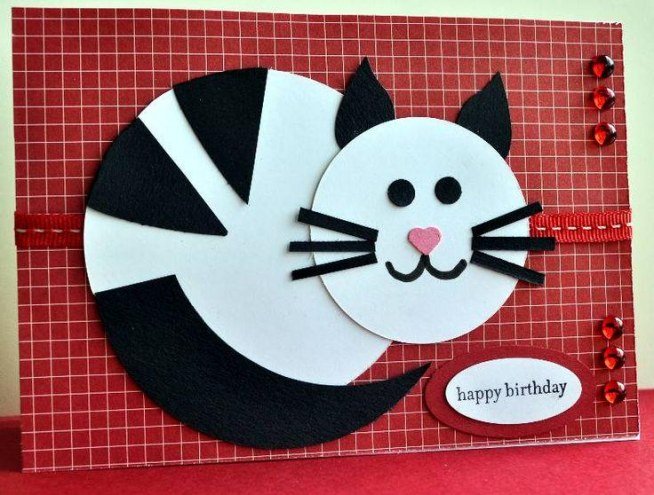 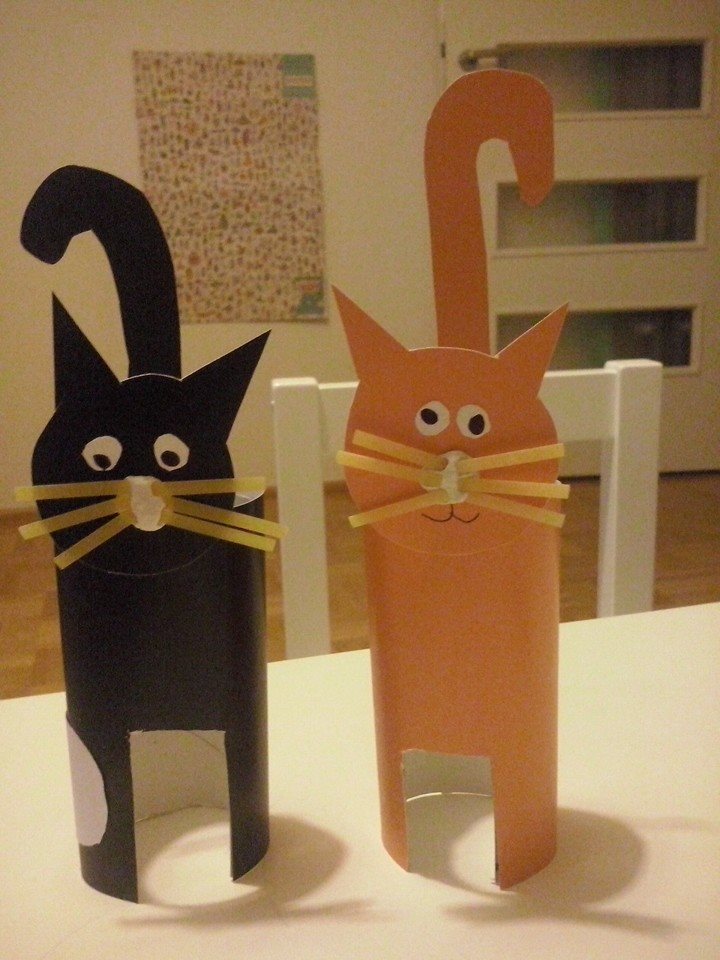 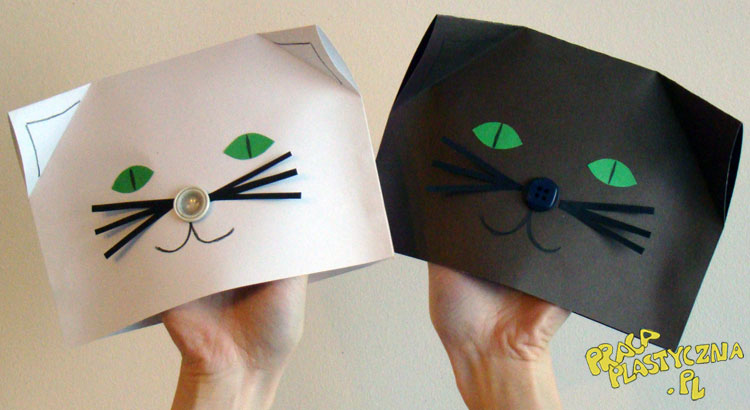 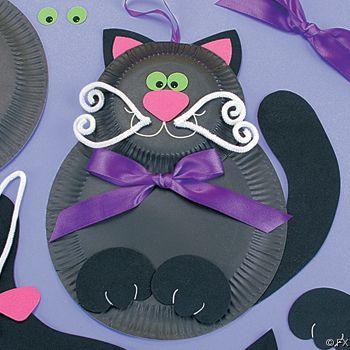 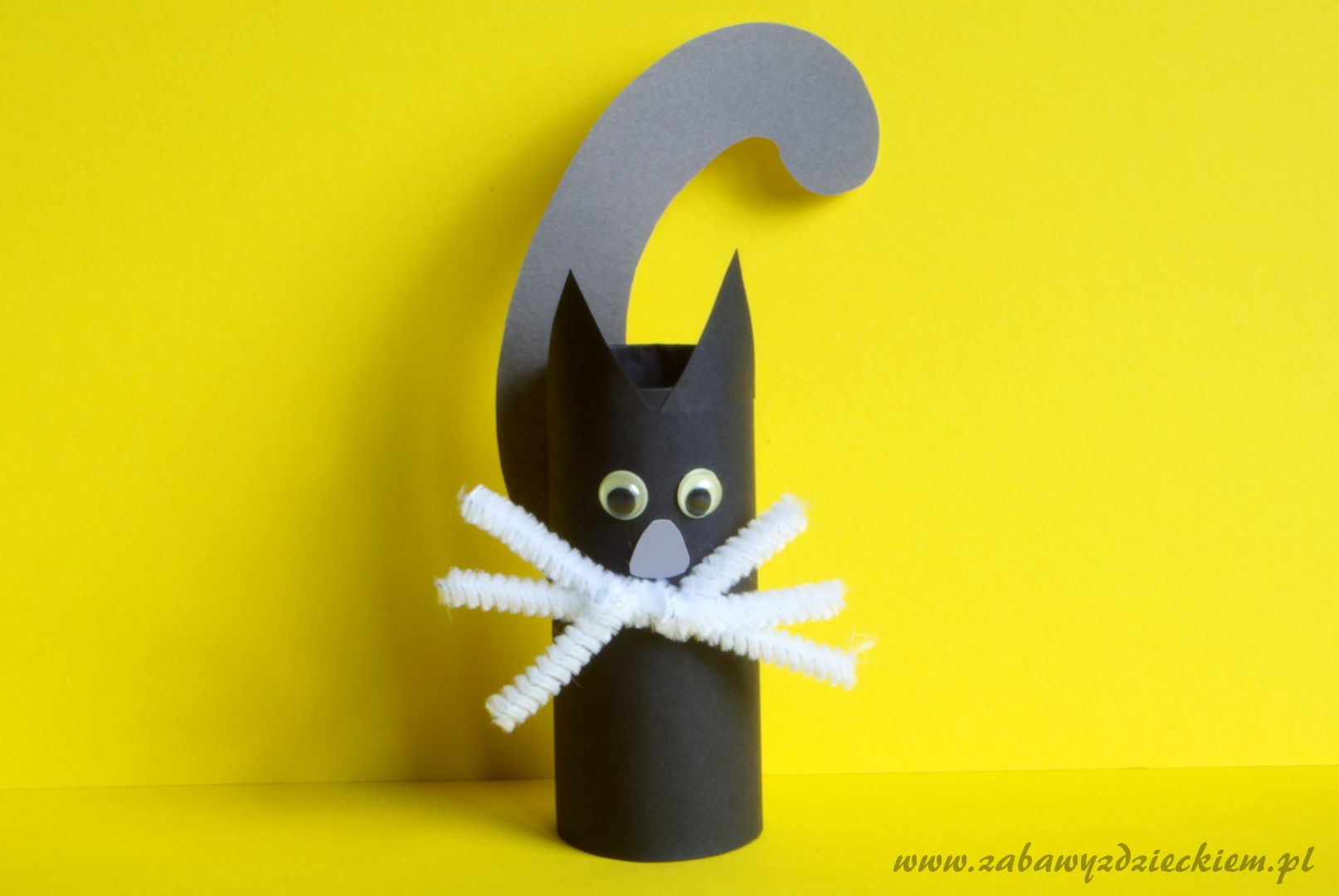 